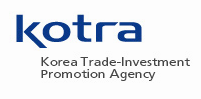 KOTRA, Hanoi - c/o Korean Embassy	20th Fl, Charmvit Tower 117 Tran Duy Hung St., Cau Giay Dist., Hanoi, VietnamTel: +84-24-3946-0511 Fax: +84-24-3946-0519www.kotra.or.kr HAND 24-43	     	    				                         Hà Nội, 20.02.2024THƯ MỜI GIAO THƯƠNG (1:1) VỚI ĐOÀN DOANH NGHIỆP TỈNH CHUNGBUK & TỈNH GYEONGBUK, HÀN QUỐC Kính gửi:      Ban Lãnh Đạo Công tyCơ quan Xúc tiến Thương mại và Đầu tư Hàn Quốc tại Hà Nội (KOTRA Hanoi) xin kính chào Quý Công ty và trân trọng kính mời Quý Công ty tham dự giao thương trực tiếp (1:1) với Đoàn Doanh nghiệp đến từ Tỉnh Chungbuk & Tỉnh Gyeongbuk, Hàn Quốc, chi tiết như sau: Quý công ty quan tâm vui lòng điền vào Bản Đăng Ký và gửi cho chúng tôi trước ngày 01.03.2024. Chúng tôi sẽ bố trí lịch giao thương trực tiếp 1:1 cho từng doanh nghiệp Hàn Quốc với Quý công ty (hỗ trợ phiên dịch miễn phí trong suốt sự kiện). Cơ quan Xúc tiến Thương mại và Đầu tư Hàn Quốc tại Hà Nội (KOTRA Hanoi) trân trọng cảm ơn Quý Công ty và nhân dịp này kính chúc Quý Công ty thịnh vượng!Kính thư,VP KOTRA Hanoi BẢN ĐĂNG KÝ GẶP GỠ TRỰC TIẾP (1:1)VỚI DOANH NGHIỆP TỈNH CHUNGBUK & TỈNH GYEONGBUK, HÀN QUỐCFax: 024.3946 0519 hoặc e-mail phanhanh.kotra@gmail.comPhan Thị Mỹ Hạnh 0834 138 199 trước ngày 01.03.2024(Quý vị vui lòng gửi lại BĐK này kèm theo bản scan Giấy Chứng nhận ĐKKD) 1. Tên Quý Công ty (Tiếng Việt)		 2. Tên Quý Công ty (Tiếng Anh)	3. Địa chỉ công ty:	4. ĐT công ty:	Fax:	5. E-mail công ty:	 Website:	6. Năm thành lập: 	 ……………….       Số lượng N.viên 	7. Vốn đăng ký (US$): ......................... Doanh thu năm 2023 (US$): …………………8. Giá trị nk năm 2023 (US$) …………………………………………………………..9. Nước nhập khẩu chủ yếu: ……………………………………………………………10. Tên người đại diện theo pháp luật, Chức danh & số ĐTDĐ & Email làm việc:11. Người tham dự (Đề nghị tối thiểu 2 người), Chức danh & số ĐTDĐ & Email làm việc:		12. Lĩnh vực kinh doanh và các mặt hàng chính:                                                                                                         Chữ ký công ty & đóng dấuThời gian:Ngày 12 tháng 03 năm 2024 (Thứ 3)Địa điểm:Phòng Crystal Ballroom, Tầng 6, Khách sạn Lotte Hanoi 54 Liễu Giai, Ba Đình, Hà Nội Quy mô:18 Doanh nghiệp Hàn Quốc- 10 Doanh nghiệp Tỉnh Chungbuk, Hàn Quốc- 07 Doanh nghiệp Tỉnh Gyeongbuk, Hàn Quốc (xem chi tiết danh sách tại trang 3)Công ty Hàn Quốc quan tâmThời gian(thứ 3, ngày 12.03.2024)Thời gian(thứ 3, ngày 12.03.2024)Sáng(      )Chiều(       )Quý vị vui lòng tham khảo trên website và ghi cụ thể loại sản phẩm/model của công ty Hàn Quốc có quan tâmQuý vị vui lòng tham khảo trên website và ghi cụ thể loại sản phẩm/model của công ty Hàn Quốc có quan tâmQuý vị vui lòng tham khảo trên website và ghi cụ thể loại sản phẩm/model của công ty Hàn Quốc có quan tâm